St. John Evangelical Lutheran Church		               Sunday, November 26, 2023229 South Broad Street					                 Jersey Shore, PA 17740    				     Christ the King Sunday570-398-1676			  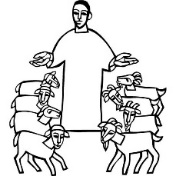 Children’s Church will meet upstairs in the youth Sunday School room at end of the hallway at 9:30 a.m.  Please take your child there before worship begins.  Introduction to the dayOn this final Sunday of the church year our gospel is Jesus’ great story of judgment. In the end, the faithful are those who served Christ by ministering to those who are poor, hungry, naked, sick, or estranged. In the first reading God is the shepherd who seeks the lost, weak, and injured and feeds them with justice. We gather this day to celebrate the reign of Christ and his victory over death, yet we await the consummation of all things yet to come. Acknowledging Christ as our merciful ruler, we go forth that his reign may be known in our loving words and deeds.SHARING OUR JOYS AND CONCERNSPRELUDEGatheringThe Holy Spirit calls us together as the people of God.Confession and Forgiveness Blessed be the holy Trinity, ☩ one God,in whose image we are made,who claims us and calls us beloved.Amen.	Silence is kept for reflection.Holy One,we confess that we are not awake for you.We are not faithful in using your gifts.We forget the least of our siblings.We do not see your beautiful image in one another.We are infected by sinthat divides your beloved community.Open our hearts to your coming,open our eyes to see you in our neighbor,open our hands to serve your creation.Amen.Beloved, we are God’s children,and Jesus, our Beloved, opens the door to us.Through ☩ Jesus you are forgiven,by Jesus you are welcome,in Jesus you are called to rejoice!Let us live in the promises prepared for usfrom the foundation of the world.Amen.Gathering Song:  All Hail the Power of Jesus' Name  634Greeting P: The grace of our Lord Jesus Christ, the love of God,and the communion of the Holy Spirit be with you all.C: And also, with you.Kyrie  p. 138This is the Feast  p. 140 Prayer of the DayP: Let us pray.O God of power and might, your Son shows us the way of service, and in him we inherit the riches of your grace. Give us the wisdom to know what is right and the strength to serve the world you have made, through Jesus Christ, our Savior and Lord, who lives and reigns with you and the Holy Spirit, one God, now and forever.  Amen.  	The assembly is seated.WordGod speaks to us in scripture reading, preaching, and song.	L: A reading from EzekielFirst Reading:    Ezekiel 34:11-16, 20-24Because Israel’s kings proved to be bad shepherds, Ezekiel declares that the Lord will assume the role of shepherd in Israel. The Lord will also set over them a shepherd-messiah, “my servant David,” who will feed and care for the people.11Thus says the Lord God: I myself will search for my sheep, and will seek them out. 12As shepherds seek out their flocks when they are among their scattered sheep, so I will seek out my sheep. I will rescue them from all the places to which they have been scattered on a day of clouds and thick darkness. 13I will bring them out from the peoples and gather them from the countries, and will bring them into their own land; and I will feed them on the mountains of Israel, by the watercourses, and in all the inhabited parts of the land. 14I will feed them with good pasture, and the mountain heights of Israel shall be their pasture; there they shall lie down in good grazing land, and they shall feed on rich pasture on the mountains of Israel. 15I myself will be the shepherd of my sheep, and I will make them lie down, says the Lord God. 16I will seek the lost, and I will bring back the strayed, and I will bind up the injured, and I will strengthen the weak, but the fat and the strong I will destroy. I will feed them with justice.
 20Therefore, thus says the Lord God to them: I myself will judge between the fat sheep and the lean sheep. 21Because you pushed with flank and shoulder, and butted at all the weak animals with your horns until you scattered them far and wide, 22I will save my flock, and they shall no longer be ravaged; and I will judge between sheep and sheep.
 23I will set up over them one shepherd, my servant David, and he shall feed them: he shall feed them and be their shepherd. 24And I, the Lord, will be their God, and my servant David shall be prince among them; I, the Lord, have spoken.L: The word of the Lord.  C: Thanks be to God.	L  Let us read the Psalm responsively by versePsalm:  Psalm 95:1-7a 1Come, let us sing to the Lord;
  let us shout for joy to the rock of our salvation.
 2Let us come before God’s presence with thanksgiving
  and raise a loud shout to the Lord with psalms.
 3For you, Lord, are a great God,
  and a great ruler above all gods.
 4In your hand are the caverns of the earth;
  the heights of the hills are also yours. 
 5The sea is yours, for you made it,
  and your hands have molded the dry land.
 6Come, let us worship and bow down,
  let us kneel before the Lord our maker.
 7aFor the Lord is our God,
  and we are the people of God’s pasture and the sheep of God’s hand. 	L:  A reading from EphesiansSecond Reading:    Ephesians 1:15-23In this passage, God is praised for revealing ultimate divine power in raising Jesus from the dead. The resurrected, exalted Christ is Lord of both the church and the entire universe, now and in the age to come.15I have heard of your faith in the Lord Jesus and your love toward all the saints, and for this reason 16I do not cease to give thanks for you as I remember you in my prayers. 17I pray that the God of our Lord Jesus Christ, the Father of glory, may give you a spirit of wisdom and revelation as you come to know him, 18so that, with the eyes of your heart enlightened, you may know what is the hope to which he has called you, what are the riches of his glorious inheritance among the saints, 19and what is the immeasurable greatness of his power for us who believe, according to the working of his great power. 20God put this power to work in Christ when he raised him from the dead and seated him at his right hand in the heavenly places, 21far above all rule and authority and power and dominion, and above every name that is named, not only in this age but also in the age to come. 22And he has put all things under his feet and has made him the head over all things for the church, 23which is his body, the fullness of him who fills all in all.L: The word of the Lord.     C: Thanks be to God.	The assembly stands. Gospel Acclamation p.142	Alleluia Lord to whom shall we go?	You have the words of eternal life.  Alleluia, Alleluia.P: The holy gospel according to MatthewC: Glory to you, O Lord.Gospel:    Matthew 25:31-46Jesus compares himself to a king who moves among his subjects to see how he is treated: what is done for the least of those who belong to his family is truly done for him.[Jesus said to the disciples:] 31“When the Son of Man comes in his glory, and all the angels with him, then he will sit on the throne of his glory. 32All the nations will be gathered before him, and he will separate people one from another as a shepherd separates the sheep from the goats, 33and he will put the sheep at his right hand and the goats at the left. 34Then the king will say to those at his right hand, ‘Come, you that are blessed by my Father, inherit the kingdom prepared for you from the foundation of the world; 35for I was hungry and you gave me food, I was thirsty and you gave me something to drink, I was a stranger and you welcomed me, 36I was naked and you gave me clothing, I was sick and you took care of me, I was in prison and you visited me.’ 37Then the righteous will answer him, ‘Lord, when was it that we saw you hungry and gave you food, or thirsty and gave you something to drink? 38And when was it that we saw you a stranger and welcomed you, or naked and gave you clothing? 39And when was it that we saw you sick or in prison and visited you?’ 40And the king will answer them, ‘Truly I tell you, just as you did it to one of the least of these who are members of my family you did it to me.’ 41Then he will say to those at his left hand, ‘You that are accursed, depart from me into the eternal fire prepared for the devil and his angels; 42for I was hungry and you gave me no food, I was thirsty and you gave me nothing to drink, 43I was a stranger and you did not welcome me, naked and you did not give me clothing, sick and in prison and you did not visit me.’ 44Then they also will answer, ‘Lord, when was it that we saw you hungry or thirsty or a stranger or naked or sick or in prison, and did not take care of you?’ 45Then he will answer them, ‘Truly I tell you, just as you did not do it to one of the least of these, you did not do it to me.’ 46And these will go away into eternal punishment, but the righteous into eternal life.”P: The gospel of the Lord.C: Praise to you, O Christ.	The assembly is seated.Sermon 	The assembly stands.Hymn of the Day:  Beautiful Savior  838HOLY BAPTISM  p.227	We welcome to the Sacrament of Holy Baptism this morning, Peyton Renee Saar daughter of Emilee and Benjamin Saar.  Prayers of IntercessionA: Let us turn our hearts to God, our breath and life, as we pray for the church, the world, and all who are in need.A brief silence.Holy God, from Christ we receive our call to feed, clothe, and welcome. Direct your church to respond to this call with faithfulness and generous love. We pray for the work of ELCA World Hunger and partnerships with global feeding ministries. Hear us, O God.C:  Your mercy is great.A:  In Christ, the rock of our salvation, we are brought into union with all of creation. With mountains, seas, dry lands, and animals of the field, we seek your guidance and protection. Hear us, O God.C:  Your mercy is great.A:  In Christ we know merciful judgment. Guide rulers of every nation in ways of humble leadership and wise decision-making. Allow aid to come to all who are underserved and care to any who are neglected. Hear us, O God.C:  Your mercy is great.A:  In Christ we feel the depth of your love and care toward us. Nourish all who hunger, connect any who are isolated, and surround all who experience rejection or abuse. We pray for those who suffer (especially). Hear us, O God.C:  Your mercy is great.A:  In Christ we are made the people of his pasture. Inspire the outreach and social ministries of this congregation (especially). We pray for all people who serve and attend to the needs of others. Hear us, O God.C:  Your mercy is great.A:  In Christ we pray for the staff of our ELCA Young Adult Global Ministry. While no young adults have been serving this year because of the pandemic, may the ministry in your name in the numerous countries around the world continue to proclaim the gospel. May they know your presence in the midst of their challenges in serving Christ. Hear us, O GodC:  Your mercy is great.Here other intercessions may be offered.A:  Holy God, in Christ we are welcomed home. We praise you for the faithful witness of those who have served you and extended your welcome and love to us (especially). Unite us with them as one body of Christ. Hear us, O God.C:  Your mercy is great.P:  We offer our spoken prayers and those held in our hearts trusting in your mercy; through Jesus Christ our Savior and Lord.	Amen.	The assembly is seated.  CHOIR ANTHEM   We Will RejoiceA TIME OF SILENT MEDITATION	The assembly stands.Offering PrayerA: God of all goodness, generations have turned to you,gathered around your table, and shared your abundant blessings.Number us among them that, as we gather these gifts from your abundance,and give thanks for your rich blessings, we may feast upon your very selfand care for all that you have made, through Jesus Christ, our Sovereign and Servant.Amen.gREAT THANKSGIVING  p.144  (in the beginning of the hymnal)	Dialogue	Holy Holy HolyThanksgiving at the TableWords of InstitutionTHE LORD’S PRAYER P 145 (in the beginning of the hymnal)Invitation to Communion P: There is a place for you at the banquet.Come and feast at Jesus’ table.CommunionWhen giving the bread and cup, the communion ministers sayThe body of Christ, given for you.The blood of Christ, shed for you.and each person may respond    Amen.Communion Song   Lamb of God You Take Away  p.146Song after Communion    Jesus, Remember Me Jesus, remember me when you come into your kingdom.
Jesus, remember me when you come into your kingdom.Prayer after CommunionA:   Lord Jesus, in this simple meal you have set a banquet.Sustain us on the journey, strengthen us to care for the least of your beloved children,and give us glad and generous hearts as we meet you on the way.  Amen.SendingGod blesses us and sends us in mission to the world.Blessing May the God of all creation,in whose image we are made,who claims us and calls us beloved,who strengthens us for service,give you reason to rejoice and be glad!The blessing of God,Sovereign, ☩ Savior, and Spirit,be with you today and always.Amen.Sending Song:  Rejoice for Christ is King  430Dismissal  P:   Beloved of God,		go in peace to love and serve the Lord.	C:  Thanks be to GodThe assembly is seated	CONGREGATION MEETINGAnnouncementsWe welcome our visitors and ask that you sign a Visitor Attendance and Holy Communion Card that is located in the pew rack. We ask that cards be returned via the offering plate during the receiving of the offering. We practice “open Communion” here at St. John meaning that all who believe in the “real presence” of Christ are welcomed to receive the Sacrament of Holy Communion. We offer two choices for Holy Communion, wine or grape juice. Those worshipers desiring grape juice are asked at the communion rail to place their right hand over their heart after receiving “The Body of Christ.”Remember in prayer: Rowan Aldridge, Jim Allen, Christine and Dave Barner, Agnes Cryder, Don Delaney, Helen Delaney, Mary Ellen Doughtery, Joanne Fisher, Dawn Fryer, Dina George, Dawn Hauser, Barb Hoffman, Myrtle Long, Mick Miller, Bob Moriarity, Penny Parks-Dean, Cora Pelletier, and all of our shut-ins.We also remember in prayer Family Promise; Presiding Bishop Elizabeth Eaton and Rev. Michael Burk Presiding Bishop Pro Temp --ELCA; Bishop Craig A. Miller - USS; for our Companion Synods in Liberia and Ansbach-Wurzburg, Germany, and for peace in Ukraine and Israel.We pray for the safety of our military troops around the world including Mark Baier, Isaac Boring, Jade Cordrey, Ben Cramer, Trevor and Nehemiah Eberhart, Patrick Hamlin, Paul Laidacker, Steven Moore, Maddison Myers, Tyler O’Neal, Adam Shaffer, Jeremy and Haley Naugle Sorrell, Richie Speicher, Aaron Stabley, Paul St. James, Kevin Titus, and Jenna White. We also lift up in prayer their families who strive to keep a normalcy in the family and continue on often with added stress.Special thanks to this week’s helpers: Lector –Deb Heydrich; Assisting Ministers—Joyce Braucht and Carl Schaefer; Head Usher –Dawn McCloskey; Teller – Shane Snyder; Bulletin Sponsor – Sue Willits; Children's Church --Holly Dittmar,Next weeks’ helpers: Lector –Kathy Brundick; Assisting Ministers --Deb Heydrich and Ron Brundick; Head Usher –Lon Myers; Teller –Cozette Stoltzfus; Bulletin Sponsor – Sue Willits; Children's Church --Molly Hollick.The flowers are to the glory of God and in loving memory of Mitch Hollick by his family.The Sanctuary Candle in November is in memory of my father by Sue Willits.The Lutheran Church Women’s Prayer Chain is a vital ministry of St. John Lutheran.  Anyone in need of prayers is asked to contact any of the following persons Gloria Ely – 570-873-3597       Joyce Braucht - 570-398-2852.  We are working on updating the prayer chain. Please fill out a blue flyer and put in the offering plate in you wish to participate.  All are welcome!This bulletin and more can be found on our church website:  www.stjl.org.CHRISTMAS COOKIES ARE NEEDED FOR THE BAZAAR! Please bring the cookies to the social room between 1:00-5:00 p.m. on Friday, December 8.  Bazaars set up is at 5:00 p.m.CONGREGATIONAL CHRISTMAS DINNER is after worship on Sunday, December 17. Please bring a casserole to share and your own place settings.  Meat and beverage will be provided. Youth desiring to go to Camp Mt. Luther for the annual Grow in the Snow Synod Youth Event March 8 & 9, see Pastor Aucker to register. This is for Middle School and High School Youth.High School Youth- The Upper Susquehanna Synod is offering to send High School youth to Winterfest in Lancaster January 5-7. Winterfest gathers 200 youth from Central Pennsylvania together for worship, spiritual formation, and fellowship. There will be live music, bouncy houses, worship services and plenty of opportunities to grow in your faith. If you’re interested in participating, please email cml@campmountluther.org by December 1st.CHRISTMAS EVE at 10 o'clock there is a half hour of special music.  If you would like to perform and share your talent, please see organist Becky Ward.The angel tree kids will be on the Christmas tree in the tower today and the gifts need to be back to the church on Sunday, December 3rd. Any questions see Lynette Yost or Carol Yost.Calendar Sunday, November 26, 2023   26th Sunday after Pentecost 			Christ the King Sunday	8:30 a.m. Adult Sunday School	9:30 a.m. Worship Service  	10:30 a.m.  Congregation Meeting	1:00 p.m. Nippenose WorshipMonday, November 27, 2023    10:00 a.m. Bible Study  Sunday, December 3, 2023   1st Sunday of Advent	Angel Tree gifts need to brought in by today!	8:30 a.m. Adult Sunday School	9:30 a.m. Worship Service with Children's Church	10:30 a.m. Youth make Gingerbread Houses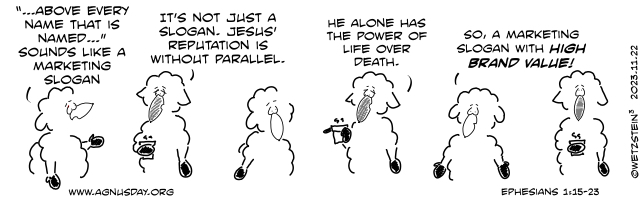 Just a reminder of upcoming events:Nov. 26 – Annual Congregation Meeting following worship to elect council members, synod delegates, Trinity Endowment members, Mission Support, and the 2024 budget.Dec. 3 – Youth and young at heart make Gingerbread houses after worship in the Sunday School room.Dec. 9 – Women of St. John Annual Bazaar. Starting at 9 am. Youth leave for Christmas at Hershey Park at 2:00 pm.Dec. 17 – Children’s Christmas Program and Congregation Christmas Dinner after worship. Youth go Christmas Caroling at 5:00 p.m.December 24 - Celebrate the Nativity of Our Lord, Christmas9:30 a.m. Advent Worship at St. John Lutheran4:00 p.m. Christmas Eve Worship at St. John Lutheran7:00 p.m. Christmas Eve Worship at St. James Lutheran10:00 p.m. Special Music at St. John Lutheran10:30 p.m. Christmas Eve Worship at St. John LutheranLet us pack the church on Christmas Eve! Invite everyone you encounter to join us at one of the Christmas Eve Services.